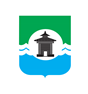 24.11.2021 года № 241РОССИЙСКАЯ ФЕДЕРАЦИЯИРКУТСКАЯ ОБЛАСТЬДУМА БРАТСКОГО РАЙОНАРЕШЕНИЕО внесении изменений в Положение о денежном содержании муниципальных служащих органов местного самоуправления муниципального образования «Братский район», утвержденное решением Думы Братского района от 23.12.2008 года № 246В соответствии с Федеральным законом от 07.02.2011 года № 6-ФЗ «Об общих принципах организации и деятельности контрольно-счетных органов субъектов Российской Федерации и муниципальных образований», Законом Иркутской области от 04.10.2021 года № 82-ОЗ «О внесении изменений в отдельные законы Иркутской области», руководствуясь статьями 30, 46 Устава муниципального образования «Братский район», Дума Братского районаРЕШИЛА:1. Внести в Положение о денежном содержании муниципальных служащих органов местного самоуправления муниципального образования «Братский район», утвержденное решением Думы Братского района от 23.12.2008 года № 246 (далее – Положение) следующие изменения:1.1. Приложение № 1 к Положению изложить в новой редакции (приложение № 1 к настоящему решению).1.2. Приложение № 2 к Положению изложить в новой редакции (приложение № 2 к настоящему решению).2. Настоящее решение подлежит официальному опубликованию в газете «Братский район», а также размещению на официальном сайте администрации муниципального образования «Братский район» – www.bratsk-raion.ru.Приложение № 1к решению Думы Братского района от 24.11.2021 года № 241«Приложение № 1 к Положению о денежном содержании муниципальных служащих органов местного самоуправления муниципального образования «Братский район»Размеры должностных окладов муниципальных служащих Приложение № 2к решению Думы Братского района от 24.11.2021 года № 241«Приложение № 2 к Положению о денежном содержании муниципальных служащих органов местного самоуправления муниципального образования «Братский район»Размеры ежемесячного денежного поощрения муниципальных служащихПредседатель Думы Братского района __________________С.В. Коротченко            Мэр Братского района      _________________А.С. ДубровинДолжности муниципальной службыДолжностной оклад,рублей Думы муниципального образования «Братский район»Думы муниципального образования «Братский район»Высшие должности муниципальной службыВысшие должности муниципальной службыРуководитель аппарата Думы муниципального образования8 625Главные должности муниципальной службыГлавные должности муниципальной службыЗаместитель руководителя аппарата Думы муниципального образования 7 994Ведущие должности муниципальной службыВедущие должности муниципальной службыНачальник отдела (заведующий отделом) в аппарате Думы муниципального образования  7 574Старшие должности муниципальной службыСтаршие должности муниципальной службыЗаместитель начальника отдела (заведующего отделом) в аппарате Думы муниципального образования5 470Заведующий сектором в отделе аппарата Думы муниципального образования5 049Консультант 5 049Младшие должности муниципальной службыМладшие должности муниципальной службыГлавный специалист, ведущий специалист, специалист I категории 3 789Администрации муниципального образования «Братский район»Администрации муниципального образования «Братский район»Главные должности муниципальной службыГлавные должности муниципальной службыПервый заместитель мэра муниципального образования10 936Заместитель мэра муниципального образования 10 306Руководитель аппарата администрации муниципального образования, председатель комитета администрации муниципального образования9 676Начальник управления (департамента) администрации муниципального образования, начальник отдела (заведующий отделом) администрации муниципального образования7 994Ведущие должности муниципальной службыВедущие должности муниципальной службыЗаместитель председателя комитета администрации муниципального образования, заместитель руководителя аппарата администрации муниципального образования  7 362Заместитель начальника управления (департамента) администрации муниципального образования, заместитель начальника отдела (заведующего отделом) администрации муниципального образования, начальник отдела в управлении (департаменте) администрации муниципального образования7 362Начальник управления (департамента) в комитете (аппарате) администрации муниципального образования6 416Старшие должности муниципальной службыСтаршие должности муниципальной службыНачальник отдела (заведующий отделом) в комитете (аппарате) администрации муниципального образования6 629Заместитель начальника отдела в управлении (департаменте) администрации муниципального образования, заместитель начальника управления (департамента), заместитель начальника отдела (заведующего отделом) в комитете (аппарате) администрации муниципального образования, начальник отдела (заведующий отделом) в управлении (департаменте) комитета (аппарата) администрации муниципального образования 6 311Заместитель начальника отдела (заведующего отделом) в управлении (департаменте) комитета (аппарата) администрации муниципального образования5 890Заведующий сектором в отделе администрации муниципального образования, консультант 5 470Младшие должности муниципальной службыМладшие должности муниципальной службыГлавный специалист, ведущий специалист5 049Специалист I категории, специалист II категории, специалист4 629Контрольно-счетного органа муниципального образования «Братский район»Контрольно-счетного органа муниципального образования «Братский район»Главные должности муниципальной службыГлавные должности муниципальной службыРуководитель аппарата Контрольно-счетного органа муниципального образования8 411Начальник инспекции в аппарате Контрольно-счетного органа муниципального образования8 054Ведущие должности муниципальной службыВедущие должности муниципальной службыВедущий инспектор в аппарате Контрольно-счетного органа муниципального образования, ведущий инспектор в инспекции в аппарате Контрольно-счетного органа муниципального образования7 574Ведущий инспектор в аппарате Контрольно-счетного органа муниципального образования, ведущий инспектор в инспекции в аппарате Контрольно-счетного органа муниципального образования7 574Инспектор в аппарате Контрольно-счетного органа муниципального образованияИнспектор в инспекции в аппарате Контрольно-счетного органа муниципального образования7 362Инспектор в аппарате Контрольно-счетного органа муниципального образованияИнспектор в инспекции в аппарате Контрольно-счетного органа муниципального образования7 362Старшие должности муниципальной службыСтаршие должности муниципальной службыКонсультант 5 470Главный специалист 4 629Ведущий специалист 4 524Младшие должности муниципальной службыМладшие должности муниципальной службыСпециалист I категории 4 103Специалист II категории, специалист 3 999».Должности муниципальной службыЕжемесячное денежное поощрениеДумы муниципального образования «Братский район»Думы муниципального образования «Братский район»Высшие должности муниципальной службыВысшие должности муниципальной службыРуководитель аппарат Думы муниципального образования2,0-4,0Главные должности муниципальной службыГлавные должности муниципальной службыЗаместитель руководителя аппарата Думы муниципального образования 2,0-3,0Ведущие должности муниципальной службыВедущие должности муниципальной службыНачальник отдела (заведующий отделом) в аппарате Думы муниципального образования  1,0-2,5Старшие должности муниципальной службыСтаршие должности муниципальной службыЗаместитель начальника отдела (заведующего отделом) в аппарате Думы муниципального образования1,0-2,5Заведующий сектором в отделе аппарата Думы муниципального образования1,0-2,5Консультант1,0-2,5Младшие должности муниципальной службыМладшие должности муниципальной службыГлавный специалист, ведущий специалист, специалист I категории1,0-2,5Администрации муниципального образования «Братский район»Администрации муниципального образования «Братский район»Главные должностиГлавные должностиПервый заместитель мэра муниципального образования4,0-5,5Заместитель мэра муниципального образования 3,0-4,0Руководитель аппарата администрации муниципального образования, председатель комитета администрации муниципального образования2,0-4,0Начальник управления (департамента) администрации муниципального образования, начальник отдела (заведующий отделом) администрации муниципального образования2,0-3,5Ведущие должностиВедущие должностиЗаместитель председателя комитета администрации муниципального образования, заместитель руководителя аппарата администрации муниципального образования  2,0-3,0Заместитель начальника управления (департамента) администрации муниципального образования, заместитель начальника отдела (заведующего отделом) администрации муниципального образования, начальник отдела в управлении (департаменте) администрации муниципального образования1,0-3,0Начальник управления (департамента) в комитете (аппарате) администрации муниципального образования1,0-2,5Старшие должностиСтаршие должностиНачальник отдела (заведующий отделом) в комитете (аппарате) администрации муниципального образования1,0-2,5Заместитель начальника отдела в управлении (департаменте) администрации муниципального образования, заместитель начальника управления (департамента), заместитель начальника отдела (заведующего отделом) в комитете (аппарате) администрации муниципального образования, начальник отдела (заведующий отделом) в управлении (департаменте) комитета (аппарата) администрации муниципального образования 1,0-2,5Заместитель начальника отдела (заведующего отделом) в управлении (департаменте) комитета (аппарата) администрации муниципального образования1,0-2,5Заведующий сектором в отделе администрации муниципального образования, консультант 1,0-2,5Младшие должностиМладшие должностиГлавный специалист, ведущий специалист1,0-2,5Специалист I категории, специалист II категории, специалист1,0-2,5Контрольно-счетного органа муниципального образования «Братский район»Контрольно-счетного органа муниципального образования «Братский район»Главные должности муниципальной службыГлавные должности муниципальной службыРуководитель аппарата Контрольно-счетного органа муниципального образования2,0-3,5Начальник инспекции в аппарате Контрольно-счетного органа муниципального образования2,0-3,0Ведущие должности муниципальной службыВедущие должности муниципальной службыВедущий инспектор в аппарате Контрольно-счетного органа муниципального образования, ведущий инспектор в инспекции в аппарате Контрольно-счетного органа муниципального образования1,0-2,5Ведущий инспектор в аппарате Контрольно-счетного органа муниципального образования, ведущий инспектор в инспекции в аппарате Контрольно-счетного органа муниципального образования1,0-2,5Инспектор в аппарате Контрольно-счетного органа муниципального образованияИнспектор в инспекции в аппарате Контрольно-счетного органа муниципального образования1,0-2,5Инспектор в аппарате Контрольно-счетного органа муниципального образованияИнспектор в инспекции в аппарате Контрольно-счетного органа муниципального образования1,0-2,5Старшие должности муниципальной службыСтаршие должности муниципальной службыКонсультант1,0-2,5Главный специалист1,0-2,5Ведущий специалист1,0-2,5Младшие должности муниципальной службыМладшие должности муниципальной службыСпециалист I категории1,0-2,5Специалист II категории, специалист1,0-2,5».